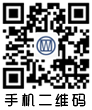 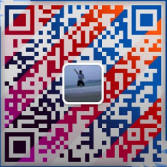 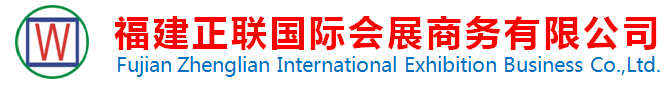  关于邀请参加2020年捷克布尔诺国际机械工业博览会的函各有关出口企业：中东欧是我国实施市场多元化战略的重点地区之一。为促进我国与中东欧各国在机械工业领域的经贸合作和技术交流，进一步开拓中东欧贸易市场，扩大我国机电产品出口。我司将于2020年10月继续组团参加在捷克布尔诺举办的第61届国际机械工业博览会，特邀出口企业和外贸公司前往参展, 以展示、宣传我国机电产品技术水平, 并进行实地考察和贸易洽谈。现将有关事项通知如下:一、展会简介捷克布尔诺国际机械工业博览会（MSV）由捷克BVV公司主办，是中东欧地区历史最久、展出范围最广、区域影响力最大的综合性工业博览会，被戏称为“中欧汉诺威工业展”，展会呈现了最新的技术进步，尤其是被称为工业4.0（即所谓的第四次工业革命）的工业全程自动化。该博览会涵盖了工业生产的各个领域，是国际展览联盟支持的国际性大展之一。2018年该博览会展出面积40000多平方米，共有来自32个国家的1651家企业参展，其中50%的参展企业来自捷克以外的国家，德国参展企业数量位居榜首，中国有来自浙江、深圳、山东、北京、江苏等省份的企业参展，超过8万观众前往参观。捷克共和国是中东欧地区的传统工业强国，它与斯洛伐克一起，最早是奥匈帝国的工业区，奥匈帝国70%的工业生产集中于此，其工业以机械制造、机床、动力设备、船舶、汽车、电力机车、军工、化学工业为主。二战以后，在前苏联的影响下，捷克重点发展钢铁工业和重型机械，时至今日，捷克的重工业仍具有雄厚实力。经济体制改革以来，捷克与斯洛伐克、波兰、匈牙利等国家一起成为世界上最具发展潜力的工业产品市场之一，尤其是对各种工业原料、组件、机械零配件、工具机械和工业设备的需求，让古老的工业区再次吸引了全球各行业企业的关注，与汽车工业、精密机械、军工、重型机械制造相配套的各国零配件和加工、检测设备厂商纷纷进入该市场。二、展会信息	展会名称：捷克布尔诺国际机械工业博览会展会时间：2020年10月5日-9日展会周期：一年一届展会地点：布尔诺国际展览中心三、展出内容1、机电工程：流体传动与控制；机械传动；工业零配；各类密封件及辅助设备、工具及模具制作；滚动轴承、滑动轴承等各类轴承；紧固件、标准件、机加件和非机加件等；电力的生产和输送等；制冷与供暖设备等。2、工业自动化：生产及过程自动化；机器人技术；电气自动化；智能工厂和智能生产等。金属加工机械：机床、车床、钻床、镗床、铣床、磨床、加工中心、柔性加工单元和系统、齿轮加工机床、刨床、插床、锯床、各类成型和精加工机床、剪板机、冲压机、板材成型机、压力机等；各类量刃具、切削刀具；各类机床附件、模具、卡具等。铸造：    各类铸造装备、熔炼、铸型制芯设备、砂处理、再生设备；铸件加工中心、直读光谱仪、炉前快速分等检测仪器、各类铸造模具；铸造生铁、废钢、铁合金、有色金属等各类铸造原材料；各类检测、分析、控制仪器仪表及装置；信息咨询服务、研究成果、专利和新技术等。焊接：    各类电弧焊、等离子焊、电阻焊、固态压焊、激光焊、电渣焊、表面堆焊、摩擦焊接、电子束焊接设备和加工设备；硬(软)钎焊设备、专用成套焊接设备、喷涂设备、焊接机器人等。工业复合材料及工程塑料：    原料及辅料、塑料和橡胶加工的机械及设备;合成材料;半成品和成品的塑料制品;橡胶为主的半成品和成品;回收重复使用的塑料和橡胶废料的技术和设备;检查和测量技术等。表面处理技术：    金属清理和整理设备；电镀设备；上光、涂搪和涂装设备；热化学加工设备；激光和等离子技术设备；热涂装设备；表面抛光专用设备；生态技术设备；喷涂、电子抛光、电泳涂装、阳极氧化、着色转化涂装、连续条纹电镀、抗化学品容器及衬里、电镀挂架设计、过滤及钝化、泵、搅拌及混合、浸渍加热炉设计、含氟聚合物热交换器等。     8、交通物流：    交通运输设备：公路交通、轨道交通、内河航运、海运、空运等各种交通运输设备、智能交通管理设备等；室内传送、物流、仓储系统及配件：包装、仓储、传送及分发设备；贴标、编码及识读系统；装卸设备及支架、起重设备及附件、高空作业的安全和转移技术与设备、机械组装设备；远程信息处理与通讯；物流控制系统、流程控制系统、运输及物流的相关培训，咨询与服务等。   9、环保技术：   空调设备；泵站；水处理化学物理技术、污水处理技术、污水物理化学净化技术、污水处理及利用；工业环保技术等。四、展出形式以实物为主，辅以图片、声像、模型、样本及多媒体演示等，企业可租用标准展位展出，也可根据需要租用光地，对展位进行特殊装修。五、参展条件重点组织有外贸出口权的公司、专业生产企业参展，严禁携带假冒伪劣、侵犯他人知识产权及商标权的产品参展。六、报名联系方式姓名手机号(微信同手机号)办公室座机QQ林文佺139050333250593-65579863001022398陈 超187593807860593-65675863001098704陈璐187593807160593-67950083001053481